7 F I., 57 Novaya St.Moscow 334521Russian Federation11 January, 2009TOFL ServicesEducational Testing ServicePO Box 6151Princeton NY 085411-6151, USADear Sirs,I am writing to find out the information concerning TOEFL tests. I live in Russia and as I want to study in one of the US universities, I must take the TOEFL test to be admitted.I hope you have TOEFL preparation centres in Moscow where people can be trained to take the examination well. I will be obliged if you could inform me of the location of such centres.In addition to it, I don’t know anything about payment policies and service fees. I wonder if you could ell me about acceptable forms of payment.I would you grateful if you send me all the necessary information. I need.I am looking forward to hearing from you.Yours faithfully,Peter Limonov


 
7F I., 57 Novaya St.Moscow 334521Russia FederationDear John,Thanks for you letter. It was great to hear from you and to hear about your skiing trip. I am glad you had a good time! I have taken so long to write back because I have been busy studying for my exams. They are over now, and I think I have passed everything, expect physics, of course.How about you? Have you finished your exams yet? Perhaps we can get together when school finished. If you want to come down to Bristol for a weekend in July, it would be great to see you. Tell me that you think. The only other news is that my brother Andrew has got a new girlfriend. She is quite nice actually, and I think we are going to get on really well.Best wishes,Sam 15, Mira  StreetKazan 1NH56IU12/03/2011Centre of summer activities4, Abbey RoadLondon JH34KLDear Sir or Madam,I am writing to play for the temporary post of Summer Activity Coordinator, as advertised in The Times last Saturday.I am a second year student at Bristol University and I am currently taking my end-of-year exams. The Summer vacation begins on  June and ends on  September, and  I am hoping to find a job for as much of that period as possible.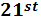 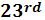 Last summer, I worked for a company called Sunny Days which organizes holidays for children with disabilities. My duties included arranging sports and other activities and taking the children for excursions. I was considered to be a hard-working and responsible employee, and my manager at Sunny Days has already offered to provide a reference, should you require one.I am enclosing my Curriculum Vitae and I look forward to hearing from you in due course.Yours faithfully,Kevin Waterstone